Meno žiaka: Trieda: Matematika od 18. 1. do 22. 1. 2021Vypracovala: Mgr. Silvia DikejováNakresli toľko predmetov, koľko určuje čísloPrecvič si písanie číslic1. Doplň do číselného radu:        2. Porovnaj:17		17			13		9			17		1512		20			10		19			6		1211		15			15		16			3		1815		13			15		20			12		98		17			20		13			19		173. Vypočítaj:10	+	10	=			17	-	5	=11	+	7	=			18	-	4	=13	+	2	=			19	-	9	=10	+	6	=			16	-	10	=4	+	12	=			12	-	1	=4. Spočítaj v každom riadku:Rozlož čísla na desiatky a jednotky:Vypočítaj:6	+	13	=			10	+	2	=10	+	3	=			11	+	6	=7	+	12	=			10	+	10	=15	+	5	=			17	+	1	=6	+	10	=			14	+	5	=Vypočítaj:16       -        10       =                           15       -       2       =13       -        10       =                           17       -       5       =12       -         2        =                           19       -       8      =17       -        10       =                           13       -       10     =15       -         5        =                           19       -       4       =1. Doplň do číselného radu:        2. Porovnaj:11		8			14		9			14		513		12			19		18			16		1214		7			20		10			13		516		16			16		20			12		1919		12			20		13			19		10     3. Vypočítaj: 5	+	10	=			18	-	4	=11	+	4	=			19	-	10	=13	+	2	=			18	-	7	=10	+	7	=			16	-	10	=Nakresli toľko predmetov, koľko určuje čísloVyhľadaj na obrázku geometrické tvary a vyfarbi podľa vzoru: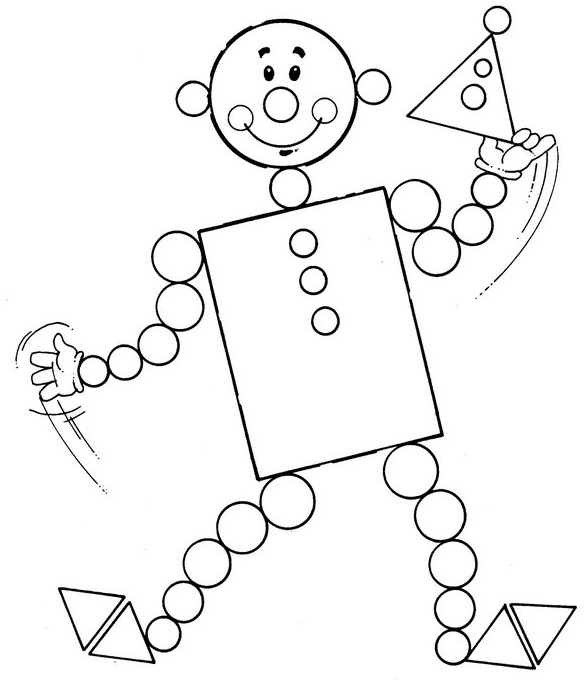 1912131116012345678911131517201214161812151720111315172012141618121517201318121714